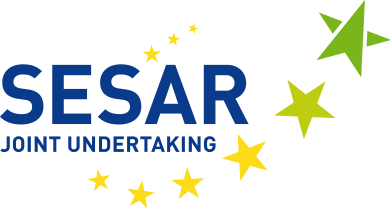 Oblikovanje rezervnega seznama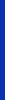 Pravnik (oznaka CN267)Trajanje: 2 leti – Pogodbeni uslužbenec – FG IVSkupno podjetje SESAR je začelo zaposlitveni postopek, da bi oblikovali rezervni seznam za delovno mesto pravnika. Kraj opravljanja delovnih nalog je Bruselj v Belgiji, kjer je sedež Skupnega podjetja SESAR in kraj zaposlitve.Več informacij o dejavnostih Skupnega podjetja SESAR je na voljo na naslovu: http://www.sesarju.eu.GLAVNE NALOGE IN ODGOVORNOSTIPravnik bo zaposlen v oddelku za pravne zadeve in javna naročila. Odgovoren bo neposredno vodji oddelka in bo med drugim opravljal naslednje naloge:priprava mnenj, poročil in delovnih dokumentov o vseh pravnih težavah, ki nastanejo pri vsakodnevnem delovanju Skupnega podjetja SESAR ter izvajanju veljavnih predpisov in politik; analiza pravne dokumentacije in izvajanje študij/analiz o ustreznem pravnem in zakonodajnem okolju, v katerem to podjetje izvaja svoje dejavnosti; pomoč pri pripravi pravnih instrumentov Skupnega podjetja SESAR; pravno svetovanje o oblikovanju in razlagi pravil Skupnega podjetja SESAR (zlasti finančnih pravil); priprava, upravljanje in svetovanje o nepovratnih sredstvih in javnih naročilih ter iz njih izhajajočih pogodbenih postopkih in ureditvah.POGOJI ZA PRIJAVOKandidati morajo biti vključeni v ustrezni profil funkcionalne skupine IV pogodbenih uslužbencev na veljavnem rezervnem seznamu Evropskega urada za izbor osebja (EASO).3.1	Minimalne zahtevane kvalifikacijeStopnja izobrazbe, ki ustreza z diplomo potrjenemu končanemu univerzitetnemu študiju prava, ki običajno traja štiri leta ali več,alistopnja izobrazbe, ki ustreza z diplomo potrjenemu končanemu univerzitetnemu študiju prava, ki običajno traja tri leta, in vsaj eno leto ustreznih delovnih izkušenj, pridobljenih po končanem univerzitetnem izobraževanju.3.2	Minimalne zahtevane delovne izkušnjeVsaj tri leta dokazanih delovnih izkušenj, pridobljenih po pridobitvi minimalnih zahtevanih kvalifikacij.3.3	Zahtevano znanje jezikovKandidati morajo imeti zelo dobro znanje angleščine in zadovoljivo znanje drugega uradnega jezika Evropske unije na stopnji, ki jim omogoča opravljanje nalog.3.3	Poleg tega morajo kandidati:imeti državljanstvo ene od držav članic Evropske unije;izpolnjevati vse zakonske obveznosti glede služenja vojaškega roka;uživati vse državljanske pravice inpredložiti ustrezna spričevala, ki dokazujejo primernost za opravljanje opredeljenih nalog;biti fizično sposobni za opravljanje nalog, povezanih z delovnim mestom. DODATNE INFORMACIJEKandidati morajo poslati po elektronski pošti v namenski poštni nabiralnik recruitmentcn267@sesarju.eu ENO datoteko A4 v obliki dokumenta PDF, Adobe Acrobat (velikosti: največ 5 MB) z vsemi naslednjimi skeniranimi dokumenti:življenjepis v obliki Europass (na voljo na naslednjem spletišču: http://europass.cedefop.europa.eu );podpisan spremni dopis na največ eni strani, v katerem kandidat pojasni, zakaj ga zanima delovno mesto in kakšna bo njegova dodana vrednost za Skupno podjetje SESAR, če bo izbran;ustrezno izpolnjeno in podpisano častno izjavo o pogojih za prijavo in izbor (ki si jo lahko prenesete z našega spletišča).Datoteko A4 v obliki dokumenta PDF, Adobe Acrobat, je treba poimenovati: [FAMILY NAME_First Name_CN267.pdf].V zadevi e-pošte je treba navesti točen naziv in oznako razpisa o prostem delovnem mestu. Skupno podjetje SESAR bo prijave, ki bodo vsebovale spremenjeno obliko/vsebino življenjepisa Europass in častne izjave, štelo za neveljavne.Rok za oddajo prijav je 31. marec 2017 do 23. ure (po bruseljskem času).Druge zahteve, podrobnejše informacije o delovnem mestu ter več podrobnosti o izbirnem postopku, razgovoru in preizkusu znanja so na voljo v daljši različici obvestila o prostem delovnem mestu, ki ga je mogoče prenesti z razdelka o poklicnih priložnostih na spletišču skupnega podjetja SESAR: http://www.sesarju.eu/sesar-vacancies.Kraj opravljanja delovnih nalog je Bruselj v Belgiji, kjer je sedež Skupnega podjetja SESAR in kraj zaposlitve. Datum preizkusa znanja in/ali razgovora je začasno določen za drugo polovico aprila 2017 (do objave nadaljnjega obvestila in odvisno od števila kandidatov). Kandidati bodo o datumu obveščeni vsaj 15 dni prej.Izbirna komisija bo na podlagi razgovorov priporočila najprimernejše kandidate za zadevno delovno mesto. Seznam primernih kandidatov, ki ga oblikuje izbirna komisija, je glede na potrebe Skupnega podjetja SESAR mogoče uporabiti tudi za zaposlitev na podobno delovno mesto in velja do 31. decembra 2017 (obdobje veljavnosti je mogoče podaljšati). Vsak kandidat, s katerim bo opravljen razgovor, bo pisno obveščen, ali je bil uvrščen na rezervni seznam ali ne. Kandidati naj upoštevajo, da vključitev na rezervni seznam ni jamstvo za zaposlitev.